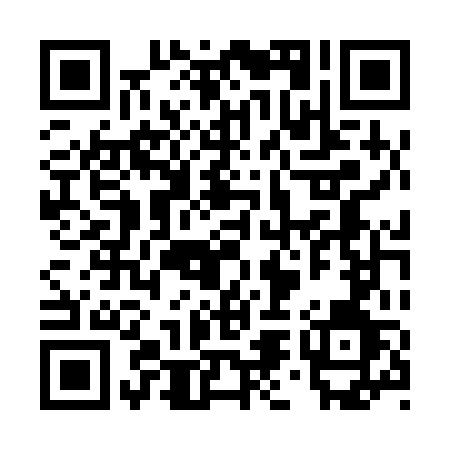 Prayer times for Gaotang County, ChinaWed 1 May 2024 - Fri 31 May 2024High Latitude Method: Angle Based RulePrayer Calculation Method: Muslim World LeagueAsar Calculation Method: ShafiPrayer times provided by https://www.salahtimes.comDateDayFajrSunriseDhuhrAsrMaghribIsha1Wed3:445:2112:123:597:048:352Thu3:425:2012:123:597:058:363Fri3:415:1912:123:597:068:384Sat3:405:1812:123:597:078:395Sun3:385:1712:123:597:078:406Mon3:375:1612:124:007:088:417Tue3:355:1512:124:007:098:428Wed3:345:1412:124:007:108:449Thu3:325:1312:124:007:118:4510Fri3:315:1212:124:007:128:4611Sat3:305:1112:124:007:138:4712Sun3:295:1012:124:007:148:4913Mon3:275:0912:114:017:148:5014Tue3:265:0812:114:017:158:5115Wed3:255:0712:124:017:168:5216Thu3:245:0712:124:017:178:5317Fri3:225:0612:124:017:188:5518Sat3:215:0512:124:027:198:5619Sun3:205:0412:124:027:198:5720Mon3:195:0412:124:027:208:5821Tue3:185:0312:124:027:218:5922Wed3:175:0212:124:027:229:0023Thu3:165:0212:124:027:229:0224Fri3:155:0112:124:037:239:0325Sat3:145:0112:124:037:249:0426Sun3:135:0012:124:037:259:0527Mon3:125:0012:124:037:259:0628Tue3:114:5912:124:037:269:0729Wed3:114:5912:134:047:279:0830Thu3:104:5812:134:047:289:0931Fri3:094:5812:134:047:289:10